Publicado en Vigo el 15/10/2018 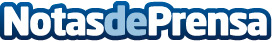 El SEPE ofrece más de 1.000 plazas en cursos gratuitos para el sector comercioEl Servicio Público de Empleo Estatal y Cursos Femxa ponen a disposición de trabajadores y autónomos de empresas y pymes del sector comercio, más de 20 cursos gratuitos en modalidad online. También se ha reservado un porcentaje de plazas para desempleadosDatos de contacto:Grupo Femxawww.cursosfemxa.es900100957Nota de prensa publicada en: https://www.notasdeprensa.es/el-sepe-ofrece-mas-de-1-000-plazas-en-cursos Categorias: Nacional Consumo Cursos http://www.notasdeprensa.es